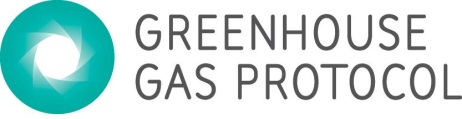 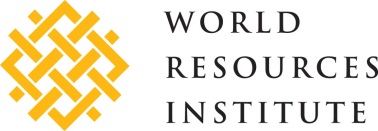 Mitigation GoalsAccounting and Reporting StandardComment TemplateThis version is for review by the Review Group. The review period is November 21, 2012 – January 11, 2013,Please submit your comments using the template below and reference sections, page numbers, and line numbers where possible. Please submit comments as an attached Word file by email to Jared Finnegan at jfinnegan@wri.org by Friday, January 11, 2013. We appreciate any effort to submit written comments before the deadline. If you have questions during the public comment process, please email Jared Finnegan.Feedback from (name):__________________________________________________Organization: ____________________________________________________ChapterCommentsThe outline and overall structure of the documentIntroductionObjectives of mitigation goals accounting and reportingKey concepts, overview of steps, and summary of requirementsAccounting and reporting principlesDetermining the goal type, goal level, and goal lengthDefining the goal boundaryDetermining base year and baseline emissionsAccounting for emissions reductions generated outside of the goal boundary and addressing double counting  Accounting for the land use sectorEstimating expected future reductions associated with meeting the goalTracking progress during the goal period and evaluating achievement at the end of the goal periodReportingGlossaryAny other general comments or feedbackThe title of the publication